RELAZIONE FINALE SOSTEGNOa.s.2022/2023ANALISI DELLA SITUAZIONE FINALE COMPLESSIVA: ______________________________________________________________________________________________________________________________________________________________________________________VERIFICA DEGLI INTERVENTI DIDATTICO – EDUCATIVIRisorse umane a sostegno del processo di integrazione, in aggiunta ai docenti disciplinari assegnati alla classe Docente specializzato per il sostegno, n. ore settimanali ________       Assistenza specialistica, n. ore settimanali _______ L’alunno/a ha seguito / non ha seguito la programmazione di classe ha seguito la programmazione di classe con particolari adattamenti e semplificazioni ha seguito in parte la programmazione di classe ha seguito una programmazione individualizzata in tutte le aree disciplinari ha seguito una programmazione individualizzata in alcune aree disciplinari______________________________________________________________________ La programmazione prevista dal PEI è stata svolta: totalmente in parte Il programma non è stato completamente svolto per: mancanza di tempo scelte didattiche particolari aspettative non corrispondenti al reale livello dell’alunno/alunna altro (specificare)____________________________________________________________ Si è reso necessario apportare alcune modifiche al PEI iniziale? NO SI (specificare i cambiamenti apportati) Fattori che hanno facilitato l’attività didattica e l’apprendimento: motivazione dell’alunno coinvolgimento dell’alunno uso di sussidi esperienze laboratori ali clima di classe positivo collaborazione tra docenti altro (specificare)____________________________________________________________ Intervento individualizzato all’esterno della classe: molte volte diverse volte alcune volte mai spazi utilizzati: aula palestra laboratorio altro Ha partecipato alle seguenti visite, uscite, viaggi d’istruzione: _________________________________________________________________________________________________________________________________________________________________________________________________________________________________________________________________________________ Partecipazione: efficace Sufficiente inadeguata Interesse: efficace Sufficiente inadeguato Impegno e puntualità: costante Sufficiente discontinuo  Le finalità educative generali del PEI sono state raggiunte sono state sostanzialmente raggiunte sono state parzialmente raggiunte non sono state raggiunte Le competenze e gli obiettivi di apprendimento disciplinari stabiliti nel PEI sono state raggiunti sono state sostanzialmente raggiunti sono state parzialmente raggiunti non sono state raggiunti Modalità di verificaProve comuni alla classeProve differenziateValutazioni e verifiche: tempi, procedure e strumenti comuni agli altri alunni tempi più lunghi strumenti compensativi o ausili per tutte quasi tutte le discipline Colloqui con la famiglia: Regolari Saltuari inesistenti altro (specificare):…. Suggerimenti e proposte per il prossimo anno scolastico_____________________________________________________________________________________________________________________________________________________________________________________________________________________________________________________________________________________________San Vito dei Normanni, _______________________										I docenti								________________________________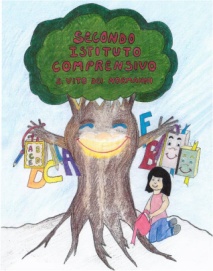 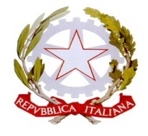 SECONDO   ISTITUTO COMPRENSIVOPiazzale Kennedy - 72019 - San Vito dei Normanni - BRTel/Fax  0831951170bric82200p@istruzione.it - bric82200p@pec.istruzione.itwww.secondocomprensivosanvito.gov.itCodice Fiscale  81002230746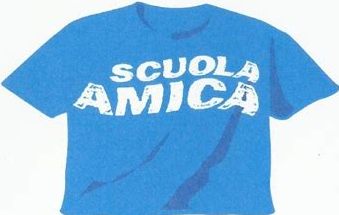 SCUOLA:CLASSE:ALUNNO/A:DIAGNOSI CLINICA:Specificare  ES L’alunno ha assunto un comportamento corretto e responsabile. …..Nei rapporti interpersonali ha/ non ha rispettato, persone cose ed opinioni. ….Nelle attività scolastiche si è applicato con entusiasmo.. Attualmente si presenta con un livello culturale distinto manifestando di aver sviluppato adeguatamente le capacità logico operative, pertanto il livello di maturità globale risulta molto soddisfacente.